                             DOCUMENT DE SUIVI  DE LA MISE EN ŒUVRE  DU CDO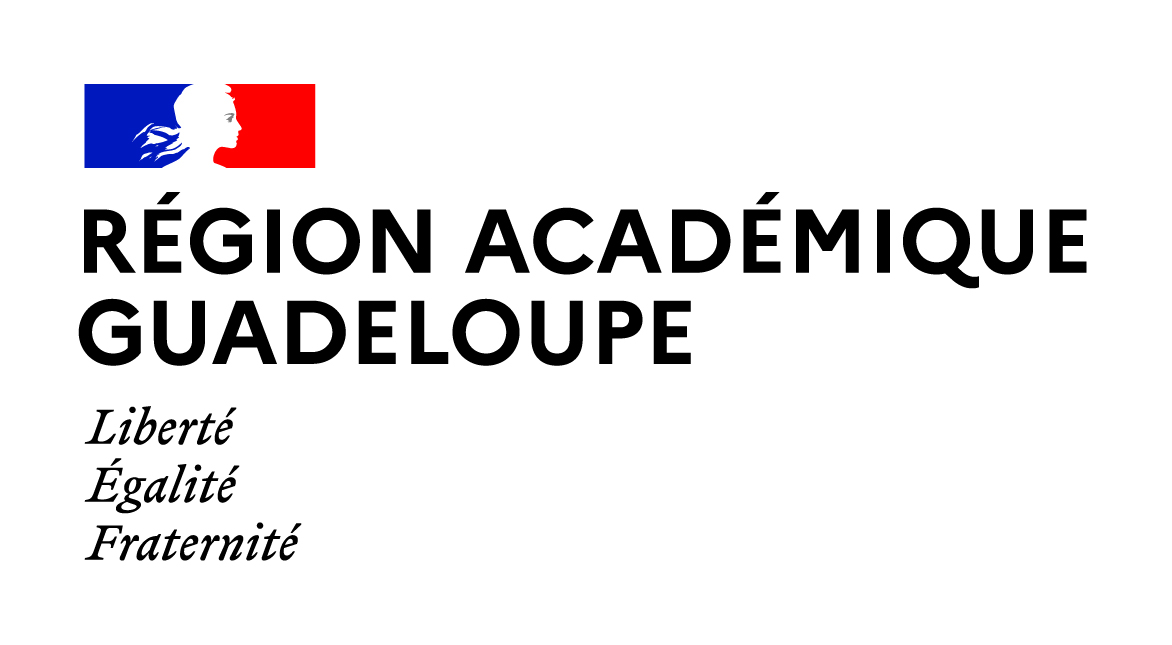                                              BILAN  DU NIVEAU  DE MATIRISE DES COMPETENCES NOM :                                                   PRENOM :                                                                               CLASSE :   Année scolaire ……………                                                                                                                                                                                      Bilan PôlesLes CompétencesAptitude à NiveauNiveauNiveauNiveauActivités supportPôlesLes CompétencesAptitude à - --+++Activités supportOrganisationnelMobiliser des savoirs faire et des savoirs au service de la réalisation du chef d’oeuvre Sa créativité- reformuler ce que l'on vient d'apprendre et expliquer ce que l'on vient de faire, conformément au référentiels et programmes- effectuer une recherche et confronter des informations- mobiliser ses connaissances- formaliser ses connaissances -  réutiliser ses connaissances  - présenter et transcrire un résultat- préparer seul son travail à partir d’un protocole- préparer à plusieurs son travail à partir d’un protocoleOrganisationnelMobiliser parallèlement les ressources internes ou externes nécessaires  (partenaires, moyens, équipements ..etc)-identifier une situation, différents systèmes- comprendre une consigne- exploiter une situation, un  document-faire des choix et à évaluer des besoins- mettre en œuvre des procédures et consignesréaliser une représentation graphique et l’exploiter  - effectuer des calculs statistiquesOrganisationnelS’organiser pour répartir la charge de travail induite par l’élaboration de son chef d’œuvre s’il est individuelSavoir situer sa part d’intervention dans la démarche conduisant au chef d’œuvre s’il est collectif-travailler collectivement et en collaboration - faire des choix pertinents d’organisation du travail - prendre des Initiatives- avoir un comportement responsable face à une situation-respecter le travail des autres-respecter le point de vue des autresSynthèse Synthèse Synthèse PôlesLes CompétencesAptitude à NiveauNiveauNiveauNiveauActivités supportPôlesLes CompétencesAptitude à - --+++Activités supportRéflexifIdentifier, repérer, formaliser ou valoriser ses compétences professionnelles et généralesSa créativitéS’impliquer, prendre des responsabilités et des initiativesPersévérance et capacité de motivation, voire de rebond, au long du projet - évaluer son travail- explorer sa personnalité, à exprimer ses émotions, ses idées- confronter ses idées- construire des interactions dans un groupe- se dire, s’expliquer, s’impliquer et s’engager- identifier ses goûts et ses intérêts, ses aptitudesSynthèseSynthèseSynthèseCommunicationnelCompétences relationnellesPrendre le temps de restituer un bilan de l’état d’avancement du chef d’œuvre- organiser des informations- restituer des informations avec un vocabulaire spécifique et adapté à la situation à l’oral (parler face à un groupe)- restituer des informations avec un vocabulaire spécifique et adapté à la situation à l’écrit- être réactif, entrer et s’impliquer dans des échanges- s’adpater à une situation non prévue- prendre conscience des usages personnels et sociaux de la langue, les réutiliser-résumer à l'écrit, à l'oral l'idée essentielle d'un document ou lui donner un titreSynthèse Synthèse Synthèse TIIBTBpondérationnoteOrganisationnel60%Réflexif20%Communicationnel20%Proposition de note/20